Классный час-беседа.Экранизация классических литературных произведений. Кино или книга?1 ведущий: обращение на уроках литературы к киноискусству не новый вид работы. Однако сегодня, в силу бурного развития кинематографа и информационных технологий видеокультура безжалостно вытесняет литературу из сферы наших студенческих интересов. Но вполне реально превратить кинематограф из соперника в союзника. Сопоставить не иллюстрации, а целые эпизоды, не статичные образы героев, а оживленные актерами. Мало того, кино, как и литература, искусство синтетическое: в нем работают и художники, и композиторы. Мы можем научиться смотреть фильмы, особенно экранизации, оценивать их с эстетической позиции, сравнивать трактовки режиссеров с авторским замыслом; видеть возможности кинодеталей, осмысливать роль цвета, света, планов, музыки.2 ведущий:  у студентов на сегодняшний день, к сожалению, есть проблема: они не читают. Для них легче воспринимать информацию не через художественный образ, а через его визуальное изображение.Преподавателям необходимо воспитать из студентов культурного, грамотного человека, умеющего читать, рассуждать. И в данном случае на помощь приходит кино. Через кинообразы студенты лучше усваивают классические произведения.1 ведущий: через кино на уроках литературы решаются следующие задачи:- становление духовного мира;- приобщение к систематическому чтению через увиденное на экране;- воздействие на сознание через экранизацию; - слияние читательского и зрительского вкуса;- формирование умения сопоставлять литературные образы с кинообразами;- развитие навыков экранного восприятия, нахождения общего и различного в литературном произведении и фильме.Познание через кино и телевидение учит искать в образах, представленных фильмами, воплощение идей и мыслей, разносторонне оценивать и осмысливать героев экрана, находить в них черты образца для своего поведения и своих действий.2 ведущий: однако можно назвать и минусы воздействия кино на читателей:- снижается техника чтения;- недостаточно четко изучается стиль художественного произведения;- нет авторской оценки поступков героев.1 ведущий: что дает нам контакт литературы и кино?Мысль о том, что кино должно быть широко использовано в обучении, ни у кого не вызывает возражений. Об эстетическом воспитании, о роли кино в этом процессе с каждым годом говорят все больше. Ведь никакое другое искусство не оказывает такого мощного воздействия на формирование художественного вкуса как кино.Киноискусство обращается к русской классической литературе. Экранизируются произведения А.Н. Островского «Гроза», реж. В. Петров, «Бесприданница», реж. Я. Протозанов, Ф.М. Достоевского «Петербургская ночь», реж. Г. Рошаль и В. Строева, М. Е.Салтыкова–Щедрина «Иудушка Головлев», реж. А.Ивановский.Создаются фильмы по произведениям А.П. Чехова «Дама с собачкой» И. Хейхеца, «Дядя Ваня» А. Кончаловского, Л.Н. Толстой «Война и мир» С. Бондарчука, «Анна Каренина» А. Зархи, Ф.Н. Достоевского «Идиот», «Братья Карамазовы» И. Пырьева, «Преступление и наказание» Л. Кулиджанова, И.С. Тургенев «Ася», «Рудин», И.А. Гончарова «Несколько дней из жизни И.И. Обломова» и многие другие произведения русских классиков.2 ведущий: имея на вооружении такой арсенал художественных ценностей, преподаватели даже не имеют права не использовать их в воспитательных и образовательных целях.Кинематографическая неграмотность должна быть ликвидирована. Студенты должны знать отечественную и мировую культуру и мощнейшее средство воспитания – фильм – должен занять свое место в учебном процессе.1 ведущий: хорошая экранизация, которой предшествовало чтение книги, содействует углублению и обогащению впечатлений от литературного произведения. Студенты невольно уже ориентируются на те зримые и динамичные образы, которые запечатлелись в сознании, мысленно восстанавливают при чтении эпизоды, отдельные кадры, целые сюжетные куски из просмотренного фильма, вспоминают внешний облик героев каким он воссоздан актёрами.Кино, являясь самым демократичным общедоступным искусством, обладает могучей силой идейно-эстетического воздействия на человека. Надо использовать эту силу с наибольшем успехом и не имеет смысла гасить интерес зрителя к фильмам-экранизациям. Задача заключается в другом: важно добиться взаимодействия книги и фильма. Опираясь на те впечатления, которые остаются от просмотра кинофильма, побудит зрителя обратиться уже непосредственно к книге. Ведь экранизации при всех своих достоинствах – отнюдь не исчерпали содержания классических произведений.2 ведущий: на уроках литературы мы часто обращаемся к кино, изучая те или иные произведения: 1 Кинофрагменты из художественного фильма «Война и мир» (1967 г.)2 Кинофрагменты из художественного фильма «Преступление и наказание» (1969 г.)3 Фрагменты из кинофильма «Жестокий романс» (1984 г.)4 Фрагменты из художественного фильма «Мёртвые души» (1960 г.)5 Кинофрагменты из художественного фильма «Мастер и Маргарита» (2005 г.)6 Кинофрагменты из художественного фильма «Несколько дней из жизни Обломова» (1979 г.)7 Кинофрагменты из художественного фильма «Отцы и дети» (2008 г.)1 ведущий: 6 апреля 2016 г. в техникуме проходил областной мастер-класс «Нескучные уроки: современные педагогические технологии в системе подготовки высококвалифицированных специалистов», в рамках которого в нашей группе состоялся открытый урок «Использование современной образовательной технологии «Артпедагогика» на учебном занятии «Социально-культурная новизна драматургии А. Н. Островского. Пьеса «Бесприданница». Артпедагогика – это отрасль педагогической науки, изучающая закономерности воспитания и развития человека средствами искусства. На нашем уроке обучение и воспитание проходило всеми видами и средствами искусства: музыкой, живописью, театром, словом и, конечно, кино. Обсуждая и обыгрывая образы главных героев пьесы, мы много раз обращались к кинофрагментам из фильма «Жестокий романс» (1984 г.), режиссёра Эльдара Рязанова.Экранизация классических литературных произведений должна быть обязательна. Просмотр фильма, его обсуждение должны завершаться созданием проблемной ситуации, мотивирующей обращение студентов к литературному источнику.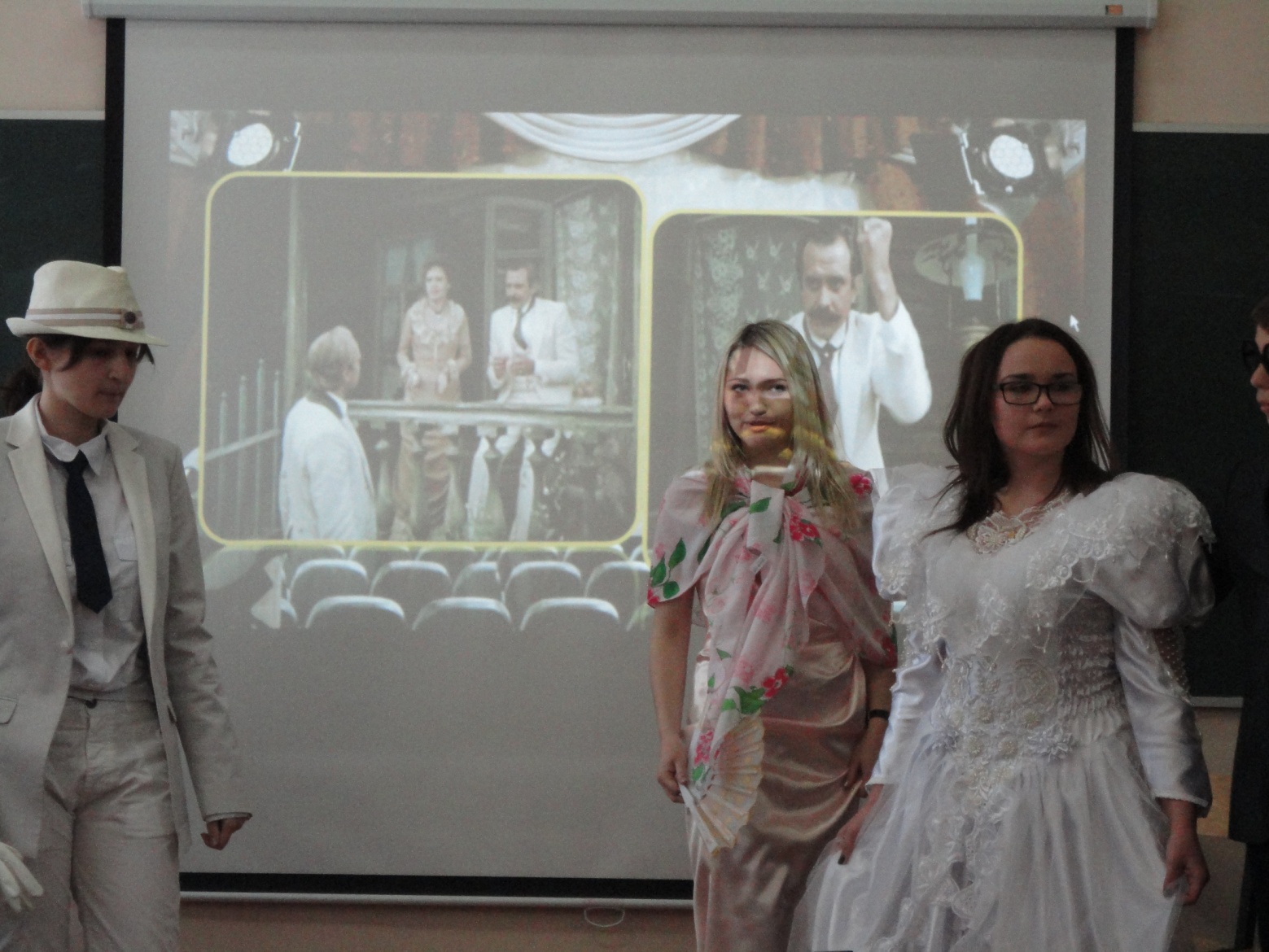 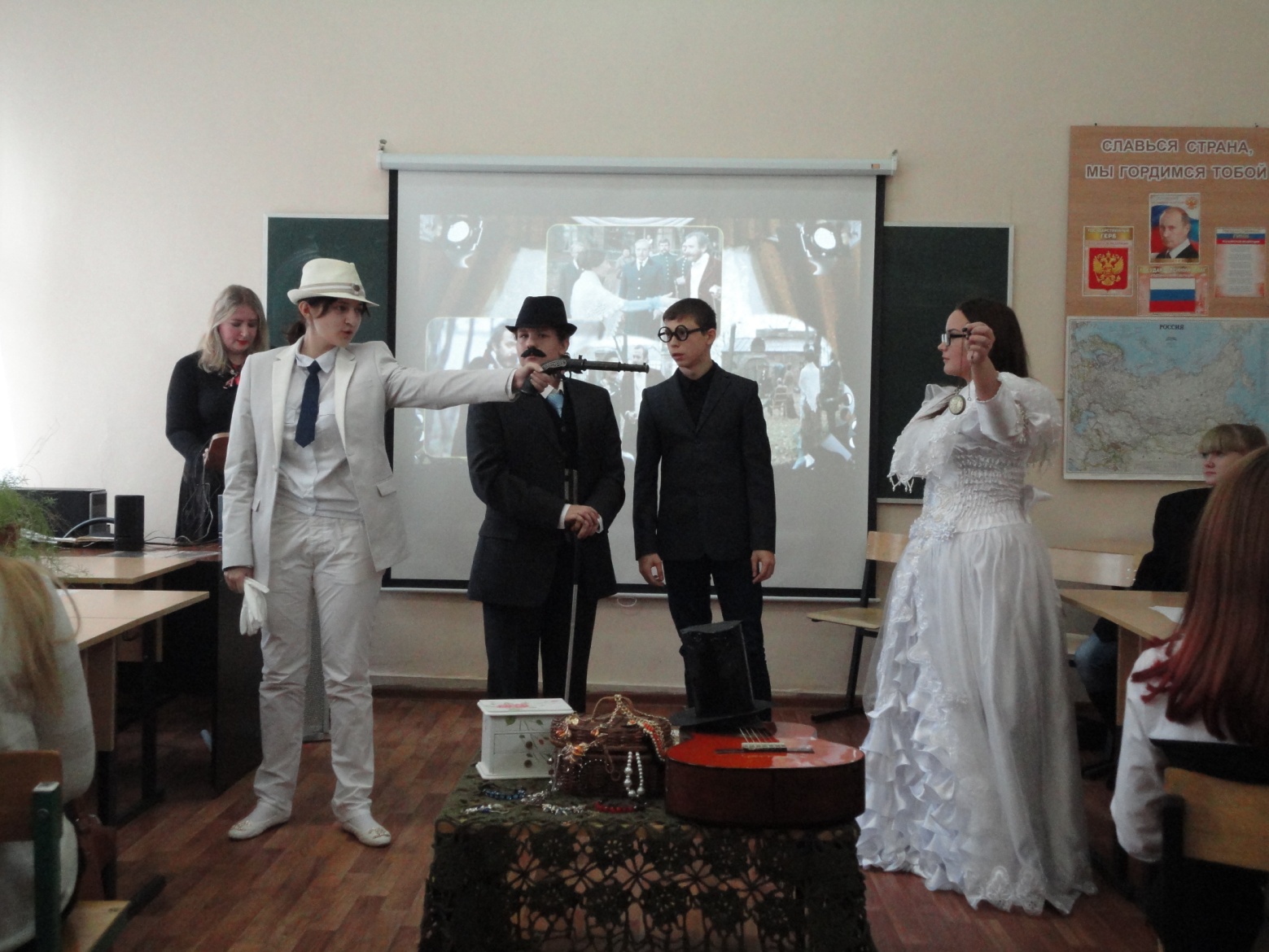 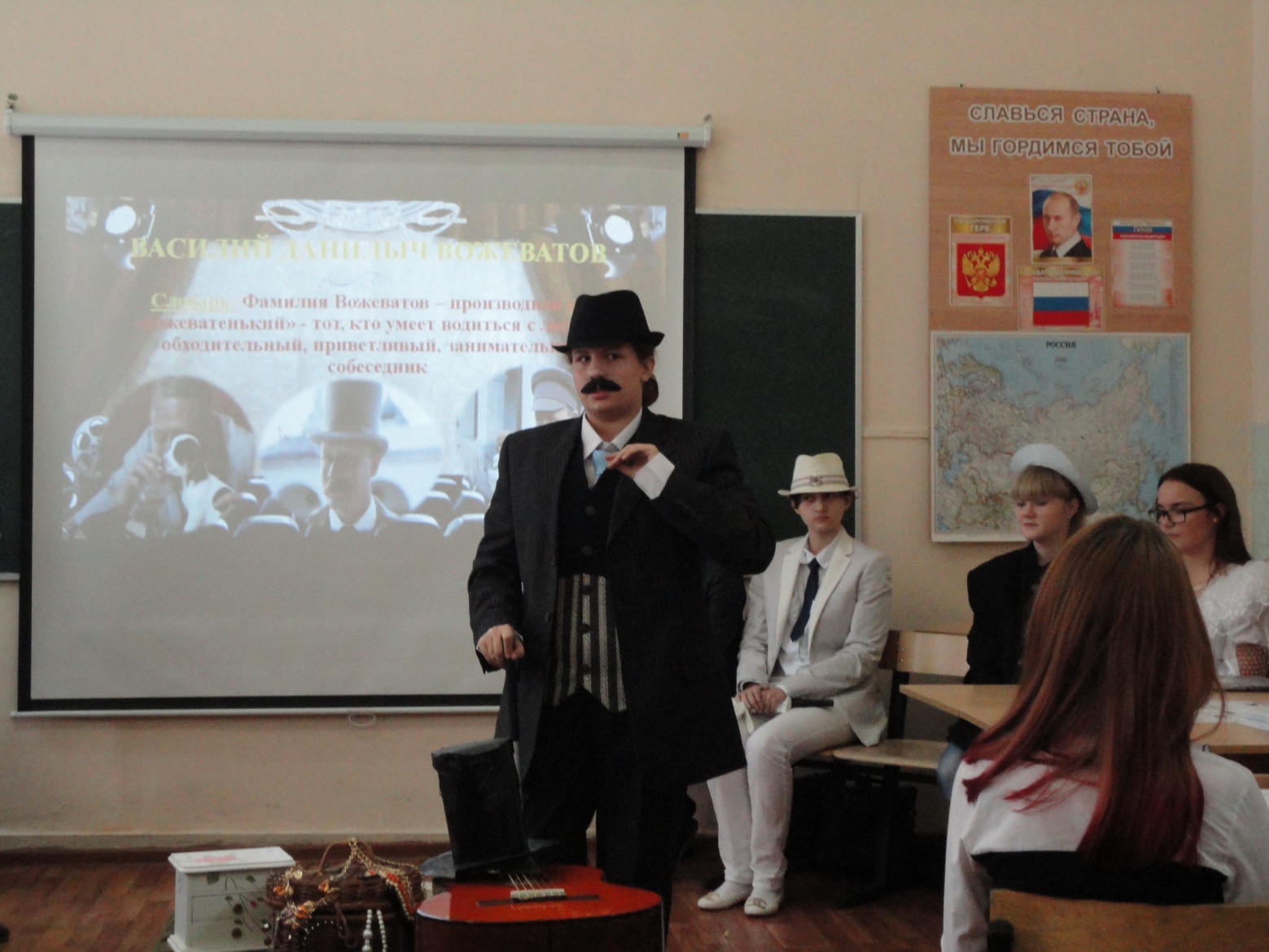 